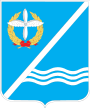 МЕСТНАЯ АДМИНИСТРАЦИЯКАЧИНСКОГО МУНИЦИПАЛЬНОГО ОКРУГАПОСТАНОВЛЕНИЕ№ 05-МАВ соответствии с Федеральным  законом от 06.10.2003 № 131-ФЗ «Об общих принципах организации местного самоуправления в Российской Федерации», Федеральным законом от 06.03.2006 № 35-ФЗ «О противодействии терроризму», Федеральным законом от 25.07.2002 № 114-ФЗ «О противодействии экстремистской деятельности», Законом города Севастополя  от 30.12.2014 № 102-ЗС «О местном самоуправлении в городе Севастополе», Решением Совета Качинского муниципального округа от 20.11.2015 № 14/106 «Об утверждении Положения об участии в противодействии терроризму и профилактике  экстремизма на территории внутригородского муниципального образования города Севастополя Качинского муниципального округа», муниципальной программой «Участие в профилактике терроризма и экстремизма, а также в минимизации и ликвидации последствий проявления терроризма и экстремизма на территории внутригородского муниципального образования города Севастополя  Качинского муниципального округа на 2018 год и плановый период 2019-2020 годов», утверждённой постановлением местной администрации Качинского муниципального округа от 29.12.2017 № 114-МА, Уставом внутригородского муниципального образования города Севастополя Качинский муниципальный округ, Положением о местной администрации внутригородского муниципального образования города Севастополя Качинский муниципальный округ, утверждённого Решением Совета Качинского муниципального округа от 13.05.2015 № 14, местная администрация Качинского муниципального округаПОСТАНОВЛЯЕТ:1. Утвердить План работы местной администрации Качинского муниципального округа в сфере противодействия терроризму и экстремизму на территории Качинского муниципального округа на 2018 год (Приложение).2. Ответственным лицом за реализацию Плана работы местной администрации Качинского муниципального округа в сфере противодействия терроризму и экстремизму на территории Качинского муниципального округа на 2018 год назначить заместителя главы местной администрации Качинского муниципального округа – руководителя аппарата.3. Обнародовать  настоящее постановление на  информационном стенде внутригородского муниципального образования города Севастополя Качинский муниципальный округ и на официальном сайте внутригородского муниципального образования города Севастополя Качинский муниципальный округ.4. Настоящее постановление вступает в силу с момента его издания.5. Контроль за исполнением настоящего постановления оставляю за собой.Приложениек постановлениюместной администрации Качинского муниципального округаот 09.01.2018 № 05-МАУТВЕРЖДАЮГлава ВМО Качинский МО, исполняющий полномочия председателя Совета,Глава местной администрации_______________________Н.М. ГерасимПлан работы местной администрации Качинского муниципального округа в сфере противодействия терроризму и экстремизму на территории Качинского муниципального округа на 2018 годВ течение 2017 года обстановка в сфере противодействия терроризму и экстремизму на территории Качинского муниципального округа носила стабильный и контролируемый органами власти и правопорядка характер, но при этом отмечалась высокой динамикой происходящих процессов и ростом угроз экспорта экстремизма и терроризма извне.В то же время произошло сокращение общего количества зарегистрированных преступлений. В сравнении с другими регионами России по темпам прироста (снижения) зарегистрированных преступлений город Севастополь возглавляет десятку регионов с наибольшими темпами снижения преступности.По данным УМВД России по городу Севастополю в 2017 году лидирующее место среди преступлений экстремистской направленности - это преступления, связанные с распространением материалов в информационно-коммуникационной сети «Интернет».Межнациональные отношения на территории Качинского муниципального округа характеризуются в целом как спокойные, не имеющие выраженных тенденций к возникновению межэтнических конфликтов. Однако существует необходимость сохранения баланса и разработки организационных мер в сфере антитеррористической безопасности, определения порядка и механизма их реализации.Угрозообразующими факторами в 2018 году будут являться:– продолжающаяся террористическая деятельность религиозно-экстремистского бандподполья на Северном Кавказе, а также украинских праворадикальных националистических группировок в приграничных районах с Республикой Крым, и угроза совершения террористических актов на территории Качинского муниципального округа, объектах жизнеобеспечения, местах массового пребывания людей;– активность эмиссаров ряда международных террористических организаций и группировок, а также носителей идеологии украинского национализма по распространению идеологии терроризма и экстремизма среди российской молодёжи, в первую очередь с использованием информационно-коммуникационной сети «Интернет» и социальных сетей.Основные задачи, стоящие в 2018 году перед местной администрацией Качинского муниципального округа:– совершенствование координации деятельности органов местного самоуправления, территориальных органов федеральных органов исполнительной власти, исполнительных органов государственной власти в городе Севастополе по планированию и реализации комплексных мер, направленных на недопущение совершения террористических актов. Улучшение качества проводимых профилактических мероприятий;– организация системной работы по информационному противодействию идеологии терроризма, реализация мероприятий Комплексного плана противодействия идеологии терроризма в Российской Федерации в 2013-2018 годах, информационно-пропагандистскому сопровождению антитеррористической деятельности в Качинском муниципальном округе;– завершение процесса создания паспортов безопасности территории Качинского муниципального округа;– повышение уровня антитеррористической защищённости мест массового пребывания людей и потенциальных объектов террористических посягательств.1. Организационно-управленческие мероприятияА также вопросы для рассмотрения на заседаниях АТК города Севастополя в 2018 году:2. Мероприятия по выполнению решений НАК и АТК2.1. На основании обзора НАК о практике работы антитеррористических комиссий в субъектах Российской Федерации по противодействию идеологии терроризма, оценить результативность реализации мероприятий муниципальной программы. Вопрос об исполнении муниципальной программы рассматривать на заседаниях рабочей группы местной администрации ежеквартально. Срок: ежеквартально.2.2. Организовать направление в Департамент общественной безопасности информационных материалов о результатах деятельности местной администрации Качинского муниципального округа в рамках реализации мероприятий муниципальной программы. Срок: ежеквартально.3. Основные мероприятия по реализации Комплексного плана противодействия идеологии терроризма3.1. Актуализировать информацию о реализации муниципальных программ, размещённую на официальном сайте Качинского муниципального округа. При необходимости провести размещение дополнительных материалов. Обеспечить постоянное информационное наполнение сайта Качинского муниципального округа с соблюдением требований федерального законодательства.Срок: февраль 2018 года.3.4. Организовать подготовку и публикацию на официальном сайте Качинского муниципального округа тематических материалов, отражающих основные направления деятельности местной администрации Качинского муниципального округа по противодействию идеологии терроризма, а также иллюстрирующие эти мероприятия репортажи региональных телевизионных каналов.Срок: ежеквартально.4. Мероприятия по совершенствованию антитеррористической защищённости потенциальных объектов террористических посягательств и мест массового пребывания людей4.1. В рамках деятельности созданной рабочей группы организовывать и проводить проверки подготовки и уровня антитеррористической защищённости мест массового пребывания и отдыха детей, расположенных на территории Качинского муниципального округа в период летнего сезона 2018 года. Результаты проверок представить для рассмотрения в Департамент общественной безопасности.Срок: 2 квартал 2018 года.5. Мероприятия по работе с АТК5.1. В целях оказания практической и методической помощи членам АТК – главам внутригородских образований города Севастополя, спланировать и провести рабочие совещания с должностными лицами, ответственными за работу по линии противодействия терроризму во внутригородском муниципальном образовании города Севастополя Качинский муниципальный округ. Провести анализ проводимой работы по данному направлению во внутригородском муниципальном образовании города Севастополя Качинский муниципальный округ.Срок: 3 квартал 2018 года.6. Иные мероприятия, направленные на реализацию полномочий местной администрации Качинского муниципального округа в рамках компетенции6.1. В целях совершенствования межведомственного взаимодействия, в рамках учебной отработки ликвидации возможных последствий совершения террористических актов, принять участие совместно с представителями аппарата АТК и исполнительных органов государственной власти в городе Севастополе в проводимых Оперативным штабом в Республике Крым и городе Севастополе учениях и тренировках. По результатам проведенных учений, во взаимодействии с аппаратом ОШ, принять в работу  рекомендации и устранить выявленные недостатки.Срок: по согласованию6.3. Подготовить и обнародовать отчёт о работе в рамках реализации муниципальной программы в 2018 году.Срок: до 01 февраля 2019 года.6.4. Подготовить проект Плана работы рабочей группы в рамках реализации муниципальной программы на 2018 год.Срок: до 20 января 2018 года.09 января 2018 годапгт.КачаОб утверждении Плана работы местной администрации Качинского муниципального округа в сфере противодействия терроризму и экстремизму на территории Качинского муниципального округа на 2018 годОб утверждении Плана работы местной администрации Качинского муниципального округа в сфере противодействия терроризму и экстремизму на территории Качинского муниципального округа на 2018 годГлава ВМО Качинский МО, исполняющий полномочия председателя Совета,Глава местной администрацииН.М. Герасим№ п/пВопросы для реализацииОтветственные исполнители1 квартал1О мерах по выявлению и предотвращению угроз совершения террористических актов в период подготовки и проведения выборов Президента Российской ФедерацииМестная администрация 
Качинского муниципального округа2О деятельности созданных рабочих групп по профилактике терроризма, минимизации и (или) ликвидации последствий его проявлений– Руководители рабочих групп местная администрация 
Качинского муниципального округа2 квартал3О мерах по обеспечению информирования населения в курортный сезон 2018 годаМестная администрация 
Качинского муниципального округа4О реализации мероприятий Комплексного плана противодействия идеологии терроризма в Российской Федерации на 2013-2018 годы на территории Качинского муниципального округаМестная администрация 
Качинского муниципального округа с привлечением Главного управления культуры города Севастополя5О мерах по выявлению и предотвращению угроз совершения террористических актов в период проведения майских праздничных мероприятий на территории Качинского муниципального округаМестная администрация 
Качинского муниципального округа 3 квартал6О проведении мероприятий по информированию (с раздачей агитационных материалов) объектов образовательной сферы и дошкольного воспитания, а также принимаемых мерах по недопущению экстремистских и террористических проявлений в период подготовки и проведения 01 сентября 2018 года Дня знанийМестная администрация 
Качинского муниципального округа7Проведение профилактических и информационно-пропагандистских мероприятий, направленных на активизацию процесса добровольной выдачи населением незаконно хранящегося оружия, взрывчатых веществ и взрывных устройств, а также компонентов для их изготовленияМестная администрация 
Качинского муниципального округа8О реализации мероприятий Комплексного плана противодействия идеологии терроризма в Российской Федерации на 2013-2018 годы на территории Качинского муниципального округаМестная администрация 
Качинского муниципального округа с привлечением:– Управления по делам молодёжи и спорта города Севастополя;– Департамента образования города Севастополя9Проведение мониторинга и работы по реализации требований к антитеррористической защищённости мест массового пребывания людей и объектов потенциальных террористических посягательствРабочая группа местной администрации 
Качинского муниципального округа4 квартал10О мерах по обеспечению информирования населения в период подготовки и проведения Дня народного единстваМестная администрация 
Качинского муниципального округа11Отчёт о реализации муниципальной программы «Участие в профилактике терроризма и экстремизма, а также в минимизации и ликвидации последствий проявления терроризма и экстремизма на территории внутригородского муниципального образования города Севастополя  Качинского муниципального округа на 2018 год и плановый период 2019-2020 годов года» (далее – муниципальная программа)Ответственный исполнитель за реализацию муниципальной программыНа постоянной основеНа постоянной основеНа постоянной основе12В пределах соответствующей территории проводить  обход муниципальных образований на предмет выявления мест концентрации молодежи, иностранных граждан, а также фактов распространения информационных материалов экстремистского характера, сооружений и зданий с нацисткой атрибутикой или символикой, либо сходных с ними - Ежемесячно до 05 числаРабочая группа местной администрации 
Качинского муниципального округа13Осуществлять мониторинг средств сети «Интернет» на предмет выявления информаций, распространение которых запрещено на территории Российской Федерации - Ежемесячно до 05 числаМестная администрация 
Качинского муниципального округаЗаместительГлавы местной администрации Качинского муниципального округаР.А. Тишко